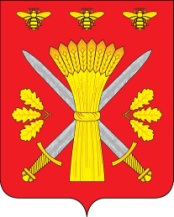 РОССИЙСКАЯ ФЕДЕРАЦИЯОРЛОВСКАЯ ОБЛАСТЬТРОСНЯНСКИЙ РАЙОННЫЙ СОВЕТ НАРОДНЫХ ДЕПУТАТОВПОСТАНОВЛЕНИЕ2 декабря 2022  года                                                                            №  71В соответствии со ст. 28 Федерального закона №131-ФЗ от 06.10. 2003 «Об общих принципах организации местного самоуправления в Российской Федерации»,  Положением «О публичных слушаниях в Троснянском районе Орловской области», Троснянский районный Совет народных  депутатов постановил:1. Провести публичные слушания по проекту решения Троснянского районного Совета народных депутатов «О  прогнозе  социально-экономического развития Троснянского района и бюджете района на 2023 год  и на плановый период  2024-2025 годов (первое чтение)».	2. Публичные слушания провести в районном  Совете народных депутатов  9  декабря  2022 года в 10 часов по адресу:  с. Тросна, ул. Ленина, д. 4.	3. Ответственным за подготовку и проведение публичных слушаний назначить комитет по экономике, бюджету и налогам.  4.  Данному комитету организовать прием письменных предложений от граждан по проекту решения  «О  прогнозе  социально-экономического развития Троснянского района и бюджете района на 2023 год  и на плановый период  2024-2025 годов (первое чтение) до 8 декабря  2021 года 17.00.5. Опубликовать данное постановление в районной газете «Сельские зори».Председатель районного                                                                    Совета  народных депутатов                                                  А.Г.КисельО назначении публичных слушаний